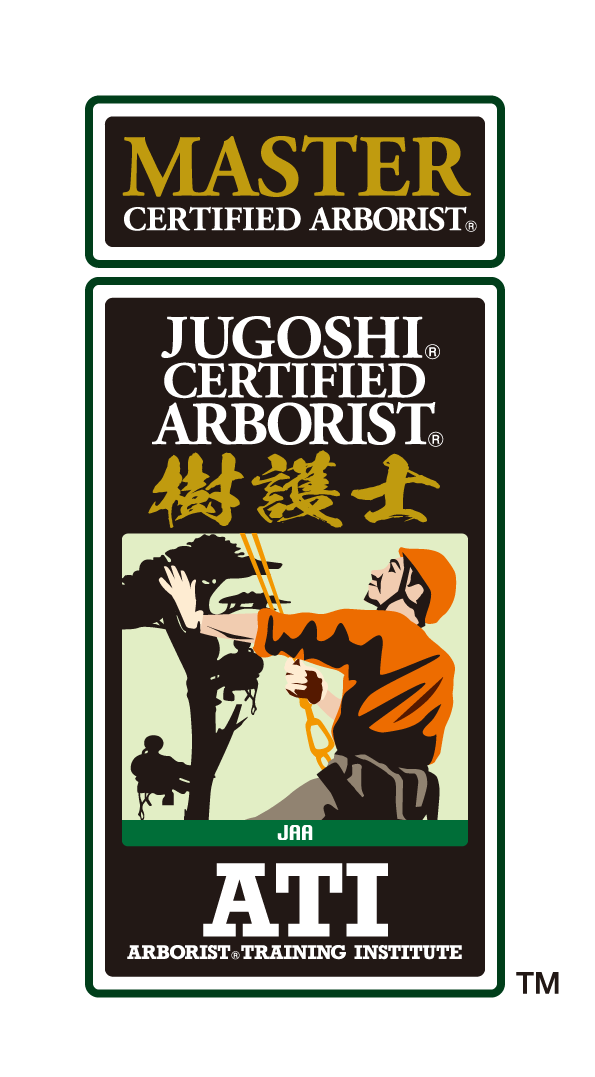 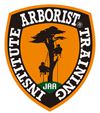 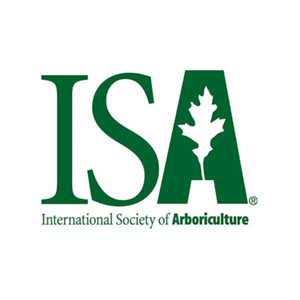 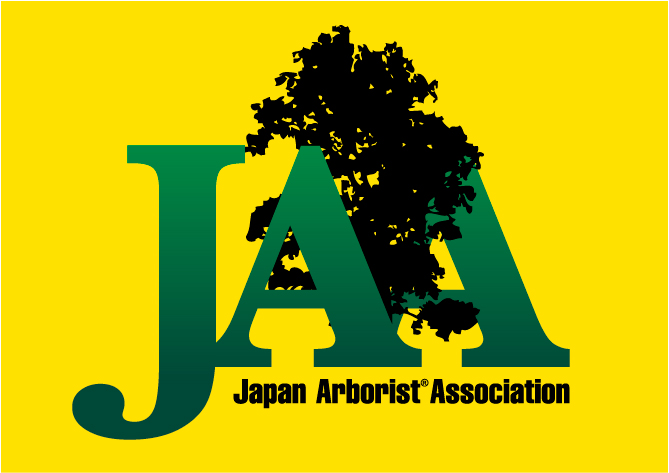 ATI Arborist® Training Institute　アーボリスト®トレーニング研究所ATI認定マスター樹護士アーボリスト®認定試験開催のお知らせATI認定マスター樹護士アーボリスト®とは?日本で初めてのアーボリストとしての資格です。樹護士アーボリストの更なる上級レベルで樹木に関わるプロフェッショナルとして一定基準以上のツリークライミングとリギング技術修得と樹木に関する知識を修得し、樹上レスキューも学び、この試験に合格した者だけに与えられる資格【ATI認定マスター樹護士アーボリスト®】です。国際組織ISAⓇ(International Society of Arboriculture)とJAA(日本アーボリスト協会)が公認、推奨する世界の安全基準・仕様に合った資格です。この【ATI認定マスター樹護士アーボリスト®】の称号はATIアーボリストトレーニング研究所所長より付与され賞状と認定証が授与されます。日時	2022年 12月2-3日（金-土）　2日間　 ８：３０集合　9：00開始 １８：００解散予定会　   　場	アーボリスト®トレーニング研究所　　　　愛知県瀬戸市定光寺町３２３−４　　TEL:0561-86-8080主　   　催	Arborist® Training Institute  　アーボリスト®トレーニング研究所講　   　師	Arborist® Training Institute    アーボリスト®トレーニング研究所	所長　ジョン　ギャスライト （ISA Board member /ISA Certified Arborist JP-0326AT）定員	6名（最少催行人数　2名）対象	・マスター樹護士アーボリスト受験のための必修コースのすべて修了（100クレジット取得）	かつISAツリーワーカークライマースペシャリスト取得者	・樹護士アーボリスト取得者	・海外教育機関でATIコースと同等の教育を受けた方　かつISAツリーワーカークライマースペシャリスト取得者	・現在ISAアーボリストを取得済みの方 　または　ISAツリーワーカークライマースペシャリスト取得者	・TARS1/2の受講修了証が有効期間内であること受験料	￥60,000-　 JAAメンバー１０％割引有り  \54,000-	再試験　【実技】￥30,000-  【筆記】¥15,000-　　　再試験はJAA10%割引なし	＊合格後マスター樹護士アーボリスト登録料　別途　\6,000/年間かかります	＊傷害保険には加入しておりません。参加者の責任において対応してください。	＊試験中の宿泊・食費等は含まれておりません。	＊ギア(道具)はマイギアをご持参ください。	＊開催の10日前までのキャンセルは無料ですが、それ以降はキャンセル料が発生します。持ち物	ご自身のギアのみで試験科目を行えるようツリークライミングギア・リギングギア等を持参すること。	　（ライトリギング用のロワーリングデバイス、たるみを取るテンションデバイス他）	※ただし、リギング用ギア　GRCS・スタイン RC2001はATIにて用意します。	お弁当･水筒、雨具（上下タイプ合羽）、筆記用具、保険証その他	・試験中、待機時間もありますが指定の場所で待機し外出はお控え下さい。                ・試験の合否審査に2週間程度かかります。	・合格後「認定マスター樹護士アーボリスト®」賞状とワッペンが交付されます。	・プロのワーカー対象です。労災保険または傷害保険自己加入等、各自手配の上ご参加ください。	・合格者は希望者のみATIホームページの認定マスター樹護士アーボリスト資格取得者一覧に顔写真と	お名前が掲載されます。	・ATIトレーナーを目指す人はこの資格を取得してください。申込＆問合せ	受験申込書・ATI修了証コピー・ISA TWCS認定証コピー	アーボリストトレーニング研究所  (有限会社　ツリークライミングワールド内) 	〒480-1201愛知県瀬戸市定光寺町323-4	 Email   info@japan-ati.comTEL　0561-86-8080　　FAX 0561-86-8580	申込用紙に必要事項記入の上FAX・郵送・E-mailにてお申込みください。受付後、詳しい資料をお送りします。 マスター樹護士アーボリスト受験のための必修コース・クレジット数　マスター樹護士アーボリスト試験の主な内容と参考文献【実技試験】下記のガイドラインを参考にし、その他にも総合的な学習をしてください。１．TREE CLIMBING AND RIGGING GEAR 　ツリークライミングギア・リギングギアについての知識・使用方法テスト①　Demonstrate and Explain difference between Tree climbing Ropes (including working loads)　　 各種ツリークライミングロープの違いを説明する。(ワーキングロード知識を含む) ②　Demonstrate and Explain Usage Rigging Ropes (including working loads)　　各種リギングロープの使用法を説明する。(ワーキングロード知識を含む)③　Demonstrate and Explain Usage Pulleys commonly used by Arborists　　各種アーボリストが使用するプーリーの使用法を説明する。④　Demonstrate and Explain Usage for Carabineers　　各種カラビナの使用法を説明する。⑤　Identify Carabineers that are not fit for Climbing and Rigging. Explain and Why?　　カラビナ類のうちクライミングやリギングには向いていない説明する。⑥　Identify Ropes that are not fit for climbing and expalin Why?　　ロープのうちクライミングやリギングには向いていない説明する。⑦　Rope Toolsロープツール（Slingテープスリング・Adjustable Slingアジャスタブルスリング・Dead Eyeデッドアイスリング）⑧　Friction Savers　フリクションセーバー（House Sleeve ハウススリーブ　Ring Saverリングセーバー） ２．KNOT WORK TEST　　ノットワークテスト①　KNOT GROUP 1 　Basic Arborist Knots 　       ベーシックアーボリストノット  10種②　KNOT GROUP 2 　Basic Rigging Knots            ベーシックリギングノット　　　  ６種③　KNOT GROUP 3 　CLIMBING HITCH SYSTEM　 　　Open Climbing Hitch System　オープンクライミングヒッチシステム　　 Closed climbing Hitch System  クローズドクライミングヒッチシステム　　　　前問題で作ったフリクションヒッチのうち、マイクロプーリーを備えたフルシステムでセット。④　KNOT GROUP 4   OPEN&CLOSED  CLIMBING HITCH SYSTEM　　　Open Climbing Hitch System　　　　　Blake’s Climbing System　 ブレイクスクライミングシステム　　　　　Split Tail Blake’s System　 スプリットテイルブレイクスシステム　　　　　Foot Locking Klemhest　   フットロッキングクレムへストClose Climbing Hitch Knots　　　　　Schwabisch　　　　　　　　シュワビッチ　　　　　Distel　　　 　　　　　　　　ディステル　　　　　Michoacan　　              ミチョアカン　　　　　Valdotain (VT)　            バルドテイン　　　　　　　　　　　　　　　　　　　　他　数題３．CLIMBING SKILLS TEST　　クライミングスキルテスト①　Throw Line (16-18m,12-14m)     	スローラインテストMonkey Fist (4〜6m)                	モンキーフィストSuper Shot Set up and Shoot      	スーパーショットセットアップ＆ショット　　　②　WORK CLIMB TEST		ワーククライミングテスト　　SRＳ Ascend                         SRSクライミングLimb Walk ＆ Hand Saw Station    	リムウォーク&ハンドソーステーションTie in Positioning　                   	タイイン・ポジショニングDescent to Ground　                 クライミングダウン　　　③　LIGHT PRUNING TEST		ライトプルーニング（簡単な剪定）テスト　　　④　RIGGING SYSTEMS SET UP	リギングセットアップBranch Leveled and Lowered　　　 	水平な枝下ろしFishing Pole Rigging　　　　　　　 　	フィッシングポール（3か所以上）　枝下ろし⑤　Speed Line Set Up          　　　　 	スピードラインセットアップ　　　⑥　SPIKE CLIMBING TECHNIQUES	スパイククライミングテクニック　　　　	⑦　Take Down Set Up (With Spikes)　　	スパイク使用　断幹のセットアップ【筆記試験】・　BASIC TREE KNOWLEDGE TEST　　　樹木に関する基本知識テスト・　BASIC RIGGING KNOWLEDGE TEST　　リギング基本知識テスト【参考文献】Tree Climbers’ Guide 3rd Edition　英語版　　　　　　　　　　　		ISA発行アーボリスト基本テキスト　クライミングリギング樹木管理技術　日本語版		全国林業普及協会Arborists’ Certification Study Guide Book, 3rd Edition　英語版　　　　	ISA発行Arborists’ Knots for Climbing & Rigging Workbook 　英語版		ISA発行An Illustrated Guide to Pruning 3rd Edition　英語版                      	ISA発行Art Science of Practical Rigging Book　英語版                            	ISA発行アーボリスト必携　リギングの科学と実践　日本語版　　　　　　　　　　　　　　  全国林業普及協会KNOTS at Work　英語版　　　　　　　　　　　　　　　　　　　　　　		ジェフ・ジェプソン著■ATI マスター樹護士アーボリスト®認定試験　受験申込書■　開催日　2022年　12月　2-3日　開催地:愛知県瀬戸市　ATI本部Basic ArboristⓇ Training  Courses Basic ArboristⓇ Training  Courses コースコースタイトル時間修了証書ATICreditBAT-1MRS CLIMBING SYSTEMS AND WORK POSITIONING2日○10BAT-2LIGHT PRUNING AND RIGGING 1日○10BAT-3-ATECHNICAL HIGH ANGLE AND HEAVY RIGGING1日○10BAT-3-BSPUR (SPIKE) CLIMBING AND TREE REMOVAL/CHAINSAW1日　○10Advanced ArboristⓇ Training  CoursesAdvanced ArboristⓇ Training  CoursesAAT-1SRS CLIMBING SYSTEMS1日○10AAT-2ADVANCED HYBRID SRS AND MRS CLIMBING SYSTEMS 1日○10Tree Aerial Rescue and Safety  CoursesTree Aerial Rescue and Safety  CoursesTARS-1TREE AERIAL RESCUE AND SAFETY LEVEL 11日○10TARS-2TREE AERIAL RESCUE AND SAFETY LEVEL 21日○10Tree Knowledge Courses Tree Knowledge Courses TK-1TREE BIOLOGY & TREE IDENTIFICATION１日○10TK-2TREE ASSESSMENT & TREE HAZARDS １日○10ISA Certified TREE WORKER® /CLIMBER SPECIALIST   Exam.  ISA Certified TREE WORKER® /CLIMBER SPECIALIST   Exam.  ISASKILL TEST１日○0ISAWRITTEN TEST○0氏名（漢字）性別性別男　・　女男　・　女受験回数受験回数受験回数初回・再試（実技・筆記）氏名（漢字）血液型血液型型型年齢年齢年齢歳（ﾛｰﾏ字）生年月日生年月日西暦 　　　　　 年　 　　月　　  日西暦 　　　　　 年　 　　月　　  日西暦 　　　　　 年　 　　月　　  日西暦 　　　　　 年　 　　月　　  日西暦 　　　　　 年　 　　月　　  日西暦 　　　　　 年　 　　月　　  日ＪＡＡ□メンバー以外　　□メンバー（個人会員・法人会員）　法人名：□メンバー以外　　□メンバー（個人会員・法人会員）　法人名：□メンバー以外　　□メンバー（個人会員・法人会員）　法人名：□メンバー以外　　□メンバー（個人会員・法人会員）　法人名：□メンバー以外　　□メンバー（個人会員・法人会員）　法人名：□メンバー以外　　□メンバー（個人会員・法人会員）　法人名：□メンバー以外　　□メンバー（個人会員・法人会員）　法人名：□メンバー以外　　□メンバー（個人会員・法人会員）　法人名：□メンバー以外　　□メンバー（個人会員・法人会員）　法人名：□メンバー以外　　□メンバー（個人会員・法人会員）　法人名：□メンバー以外　　□メンバー（個人会員・法人会員）　法人名：〒　　　　　－　　　　　　　〒　　　　　－　　　　　　　〒　　　　　－　　　　　　　〒　　　　　－　　　　　　　〒　　　　　－　　　　　　　ISAATW NO. ISAATW NO. JP-JP-ATI NO.A-A-　住所　住所電話番号電話番号FAX番号FAX番号FAX番号FAX番号FAX番号e-maile-mail携帯電話携帯電話携帯電話携帯電話携帯電話自営・所属勤務先会社名/住所自営・所属勤務先会社名/住所TC経験年数年自営・所属勤務先会社名/住所自営・所属勤務先会社名/住所TC経験年数年現在の職務内容：現在の職務内容：現在の職務内容：現在の職務内容：現在の職務内容：現在の職務内容：現在の職務内容：現在の職務内容：現在の職務内容：現在の職務内容：現在の職務内容：現在の職務内容：ATIに関する情報を記入してください。ATIに関する情報を記入してください。ATIに関する情報を記入してください。ATIに関する情報を記入してください。ATIに関する情報を記入してください。ATIに関する情報を記入してください。ATIに関する情報を記入してください。ATIに関する情報を記入してください。ATIに関する情報を記入してください。ATIに関する情報を記入してください。ATIに関する情報を記入してください。ATIに関する情報を記入してください。